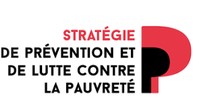 Crédits exceptionnels dédiés à la lutte contre la précarité alimentaire des étudiants Synthèse de la demande de subvention2023Organisme demandeurOrganisme demandeurOrganisme demandeurNom de l’organismeProjetProjetProjetIntitulé du projet : 	Intitulé du projet : 	Intitulé du projet : 	Territoires concernésLieu / périmètre géographique de l’action (sites étudiants)Territoires concernésLieu / périmètre géographique de l’action (sites étudiants)Nombre d’étudiants potentiellement concernés par l’action Nombre d’étudiants potentiellement concernés par l’action Partenariats envisagés (associations étudiantes, CROUS…)Partenariats envisagés (associations étudiantes, CROUS…)Calendrier prévisionnelCalendrier prévisionnelDescription de l’action (modalités de distribution envisagées, fréquence des distributions, sources d’approvisionnement (BA, ramasse, circuits courts…), qualité des denrées (produits variés, bio, labels qualité, nutri-score …)) Description de l’action (modalités de distribution envisagées, fréquence des distributions, sources d’approvisionnement (BA, ramasse, circuits courts…), qualité des denrées (produits variés, bio, labels qualité, nutri-score …)) Description de l’action (modalités de distribution envisagées, fréquence des distributions, sources d’approvisionnement (BA, ramasse, circuits courts…), qualité des denrées (produits variés, bio, labels qualité, nutri-score …)) Eléments financiersEléments financiersEléments financiersCoût total du projetCoût total du projetMontant sollicité sur le BOP 304Montant sollicité sur le BOP 304Liste des co-financeurs éventuelsListe des co-financeurs éventuelsSubvention sollicitéeSubvention sollicitéeDocuments à fournirDocuments à fournirDocuments à fournirDemande de subvention CERFA 12156*06 complétéeStatuts de l’organisme et liste des dirigeantsRIBBilan financier Cerfa 15059*02 à transmettre 6 mois après la fin de l’actionDemande de subvention CERFA 12156*06 complétéeStatuts de l’organisme et liste des dirigeantsRIBBilan financier Cerfa 15059*02 à transmettre 6 mois après la fin de l’actionDemande de subvention CERFA 12156*06 complétéeStatuts de l’organisme et liste des dirigeantsRIBBilan financier Cerfa 15059*02 à transmettre 6 mois après la fin de l’action